http://www.thetruth.com/facts/http://www.thetruth.com/facts/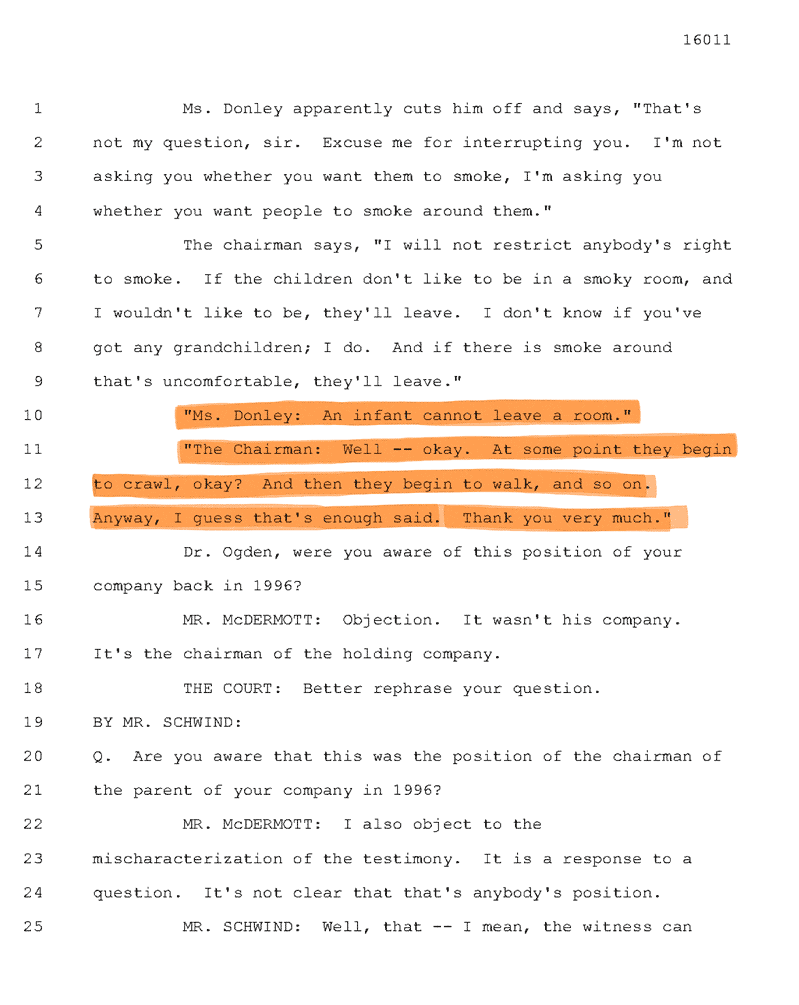 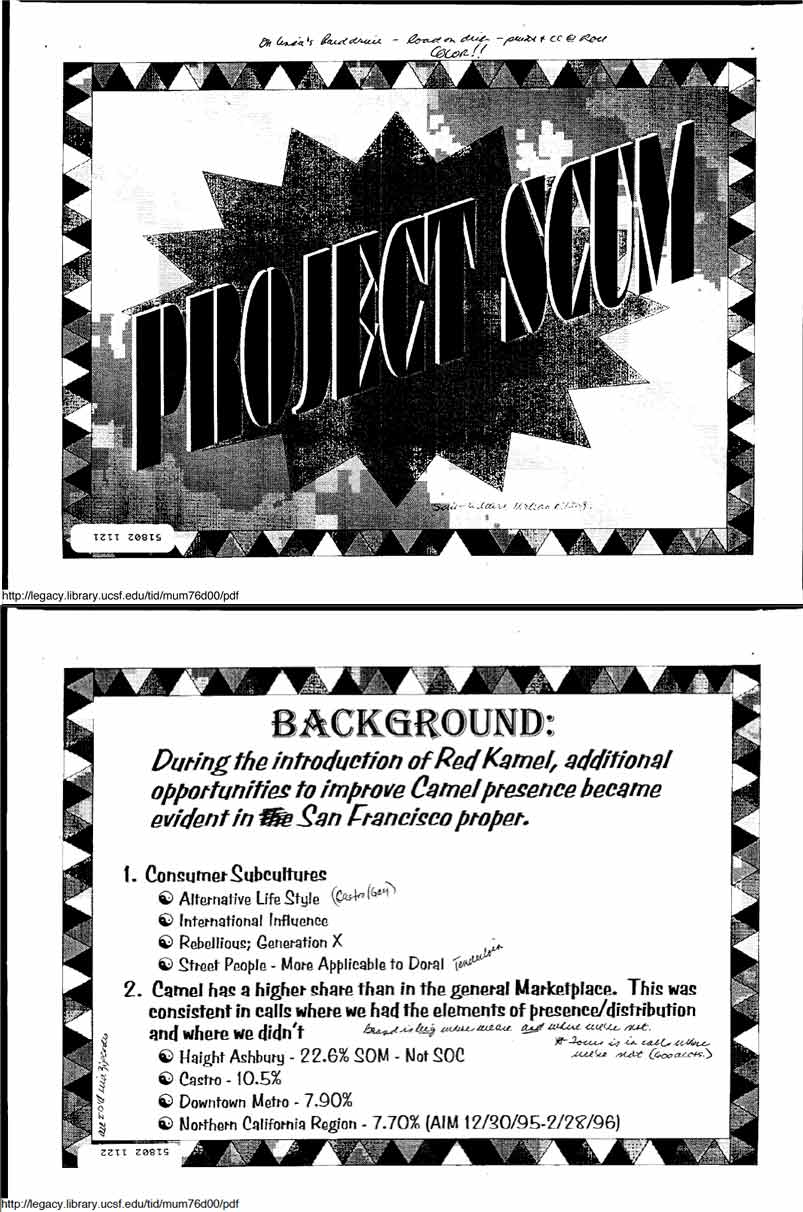 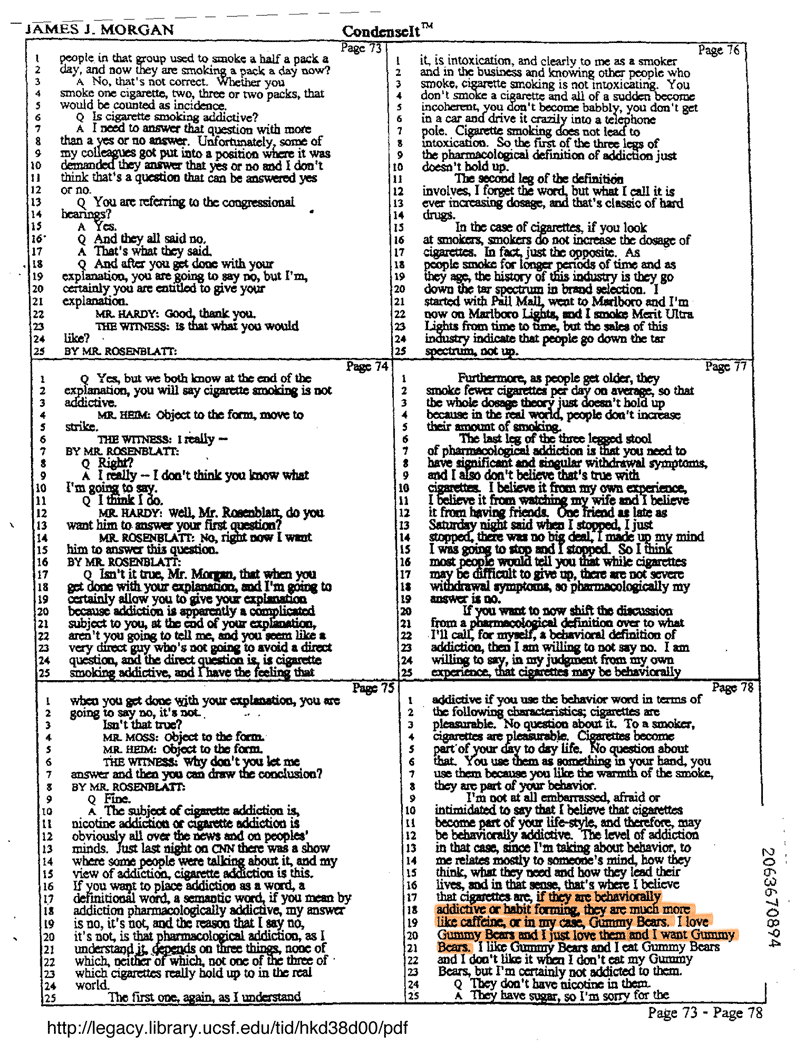 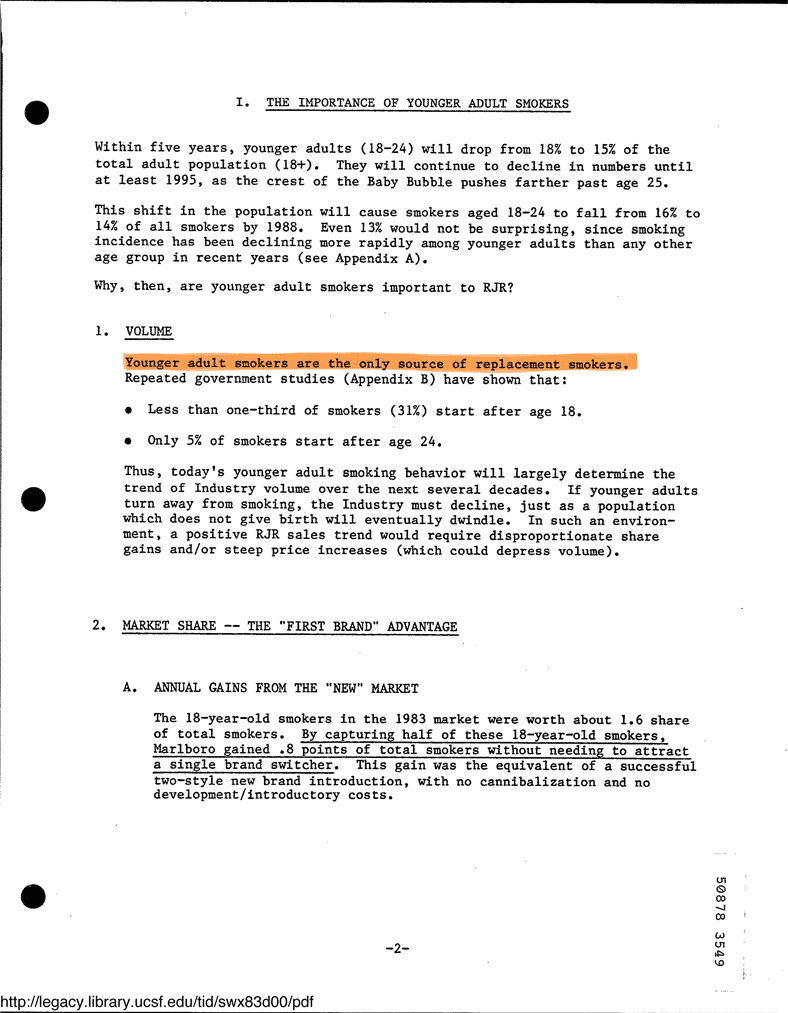 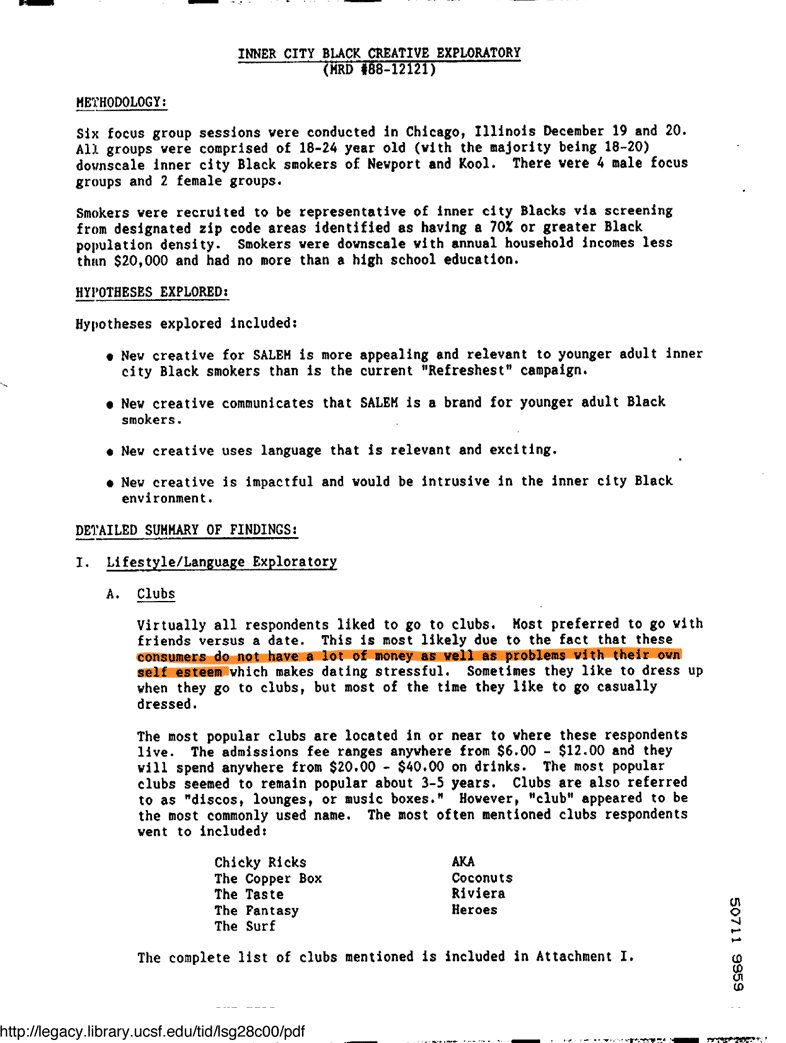 http://www.thetruth.com/facts/